Съответствие на Общ устройствен план на община Бойчиновци с основните резултати и препоръки от документацията по ЕО, с резултатите от консултациите, с условията, мерките и ограниченията в становището по екологична оценка № МО 1-2/2019 г. или в решението за преценяване на необходимостта от извършване на ЕООбщ устройствен план (ОУП) на община Бойчиновци съответства на основните резултати и препоръки от документацията по ЕО, резултатите от консултациите, условията, мерките и ограниченията в Становище по ЕО № МО 1-2/2019 г., с което Директорът на Регионална инспекция по околната среда и водите (РИОСВ) – Монтана съгласува плана.ОУП на община Бойчиновци е разработван успоредно с процеса на извършване на екологична оценка на ОУП, съответно е постигнато интегриране на екологичните съображения в проекта на плана.Резултатите от консултациите и начинът им на отразяване, вкл. в ОУП, са описани подробно в Приложение № 6 към Доклада за екологична оценка - „Справка за резултатите от проведените консултации в процеса на изготвяне на ОУП и извършване на Екологична оценка, в т.ч. мотиви за приемане или не на получените мнения и предложения“.От тази Справка се вижда, че постъпилите становища, които се отнасят по същество до доклада за екологична оценка, са отразени в него. Отправените бележки и препоръки към ОУП са взети предвид и е мотивирано тяхното отразяване или не в ОУП.Съответствие на Общ устройствен план на община Бойчиновци с обоснованата в Становище по екологична оценка № МО 1-2/2019 г. алтернатива по чл. 26, ал. 2, т. 6 за постигане целите на ОУПВ следствие на направената оценка за степента на въздействие от реализиране на ОУП в ЗЗ BG0001037 „Пъстрина“ и ЗЗ BG0000517 „Портитовци - Владимирово“ по Директивата за опазване на природните местообитания и на дивата флора и фауна, в ДОСВ се предлага алтернатива за намаляване на степента на въздействие върху местообитание 6210 Полуестествени сухи тревни и храстови съобщества върху варовик (Festuco Brometalia) (*важни местообитания на орхидеи). В ДОСВ се предлага 50 % редукция на площта на УЗ 54496.9 2Пп1, като от 0.82 ha се намали на 0.41 ha. В съответствие с тази алтернатива при реализирането на ОУП в предвидените три УЗ (попадащи в защитена зона BG0001037 „Пъстрина“: 54496.6 2Пп; 54496.8 1Пп1 и 54496.9 2Пп1), вместо 3.36 ha (0.095 % от общата площ на ЗЗ) ще се промени НТП на земите на площ 2.95 ha (0.083 % от общата площ на ЗЗ). При реализирането на ОУП по Алтернатива 3, вместо пряко унищожаване на местообитание 6210 Полуестествени сухи тревни и храстови съобщества върху варовик (Festuco Brometalia)(*важни местообитания на орхидеи), на площ до 1.67 ha ( 0.235 % от неговата обща площ в зоната), ще бъде засегната площ до 1.26 ha (0.177 % от неговата обща площ в зоната). Съгласно Становището по екологияна оценка № МО 1-2/2019 г. предпочитана от гледна точка на комплексно положително въздействие върху околната среда и здравето на хората е Алтернатива 3.В окончателния проект на ОУП е отразена предложената в ДОСВ Алтернатива 3 – площта на УЗ 54496.9 2Пп1 е редуцирана с 50 %, като от 0.82 ha е намалена на 0.41 ha. Окончателният проект на ОУП съответства на препоръчаната в Становище по екологична оценка № МО 1-2/2019 г. на Директора на РИОСВ-Монтана алтернатива за реализиране на ОУП.Степен, в която мерките по чл. 26, ал. 2, т. 7 и 8 или по чл. 14, ал 2, т. 6 и 7 са предвидени в Общ устройствен план на община БойчиновциПо-долу в табличен вид (Таблица 1) е представена степента, в която мерките по чл. 26, ал. 2, т. 7 и 8 от Наредбата за ЕО (мерки и условия за предотвратяване, намаляване или възможно най-пълно отстраняване на предполагаемите неблагоприятни последствия от осъществяването на ОУП на община Бойчиновци, отразени в т. I от Становище по екологична оценка № МО 1-2/2019 г. на Директора на РИОСВ-Монтана), са предвидени в ОУП.Таблица 1 Степен, в която мерките по чл. 26, ал. 2, т. 7 и 8 от Наредбата за ЕО (мерки и условия за предотвратяване, намаляване или възможно най-пълно отстраняване на предполагаемите неблагоприятни последствия от осъществяването на ОУП на община Бойчиновци, отразени в т. I от Становище по екологична оценка № МО 1-2/2019 г. на Директора на РИОСВ-Монтана), са предвидени в ОУПВ табличен вид (Таблица 2) е представена степента, в която мерките за наблюдение и контрол при прилагането на ОУП на община Бойчиновци, вкл. периодичност на изготвяне на доклад по контрола и наблюдението, отразени в т. II от Становище по екологична оценка № МО 1-2/2019 г. на Директора на РИОСВ-Монтана, са предвидени в ОУП.Таблица 2 Степен, в която мерките за наблюдение и контрол при прилагането на ОУП на община Бойчиновци, вкл. периодичност на изготвяне на доклад по контрола и наблюдението, са предвидени в ОУПМерки и условия за предотвратяване, намаляване или възможно най-пълно отстраняване на предполагаемите неблагоприятни последствия от осъществяването на ОУП на община БойчиновциСтепен, в която мерките и условията са предвидени в ОУПА. ОбщиА. ОбщиИнвестиционни предложения/планове, програми или проекти, за които се изисква провеждане на процедура по ОВОС/ЕО (по реда на глава шеста на ЗООС) и оценка на степента на въздействие с предмета и целите на опазване на защитени зони (по реда на ЗБР) да се одобряват по реда на съответния специален закон, само след произнасяне с акт за съгласуване от компетентните органи по околна среда и при съобразяване с препоръките от извършените оценки, както и с условията в съответния акт.Напълно е предвидена. Мярката е включена в Раздел V от Правила и нормативи за прилагане на ОУП в окончателния проект на ОУП и ще бъде изпълнявана при прилагането на ОУП.Б. Мерки и условия, които следва да бъдат съобразени в окончателния проект на ОУП на община БойчиновциБ. Мерки и условия, които следва да бъдат съобразени в окончателния проект на ОУП на община БойчиновциЗа намаляване на степента на въздействие върху природно местообитание 6210 Полу- естествени сухи тревни и храстови съобщества върху варовик (Festuco Brometalia) (*важни местообитания на орхидеи) да се редуцира с 50 % площта на УЗ 54496.9 2Пп1 в землището на с. Охрид, като от 0,82 ха се намали на 0,41 ха. Напълно е предвидено. Отразено в Окончателния проект на ОУП. Площта на УЗ 54496.9 2Пп1 в землището на с. Охрид е редуцирана с 50 %, като от 0.82 ха е намалена на 0.41 ха.Балансът на териториите в текстовата част и основния чертеж (М 1:25 000) на Предварителния проект на ОУП да се приведе в съответствие с текстовата част на ДЕО.Напълно е предвидено. Отразено в текстовата част и основния чертеж (М 1:25 000) на предварителния проект на ОУП.В. Мерки и условия, които да се изпълняват при прилагането на ОУП, както и да бъдат включени и в Правилата за прилагане на планаВ. Мерки и условия, които да се изпълняват при прилагането на ОУП, както и да бъдат включени и в Правилата за прилагане на планаС цел предотвратяване на аварии и ограничаване на последствията от тях, при подробното устройствено планиране на обекти, чиято дейност е свързана с производство и/или употреба, и/или съхранението на опасни химични вещества и при които има риск от възникване на авария, поради наличието на опасни химични вещества, включени в Приложение № 3 към чл. 103 от ЗООС, за същите да се изисква съгласуване е компетентните органи и извършват съответните процедури по реда на глави VI и VII от ЗООС.Напълно е предвидена. Мярката е включена в Раздел V от Правила и нормативи за прилагане на ОУП в окончателния проект на ОУП и ще бъде изпълнявана при прилагането на ОУП.Одобряване реализацията на производствени дейности, в които е предвидено минимизиране на емисиите в атмосферния въздух чрез прилагане на най-добри налични техники.Напълно е предвидена. Мярката е включена в Раздел V от Правила и нормативи за прилагане на ОУП в окончателния проект на ОУП и ще бъде изпълнявана при прилагането на ОУП.Съобразяване на режима на санитарно-охранителните зони около водоизточниците при подробното устройствено планиране и проектиране.Напълно е предвидена. Мярката е включена в Раздел V от Правила и нормативи за прилагане на ОУП в окончателния проект на ОУП и ще бъде изпълнявана при прилагането на ОУП.Да се изпълняват приложимите мерки, заложени в Програмата от мерки за постигане целите на опазване на околната среда, съгласно ПУРБ 2016-2021 г. в Дунавски район и мерките за намаляване на риска от наводнения и неблагоприятните последици, определени в ПУРН 2016-2021 г. в Дунавски район.Напълно е предвидена. Мярката е включена в Раздел V от Правила и нормативи за прилагане на ОУП в окончателния проект на ОУП и ще бъде изпълнявана при прилагането на ОУП.При осъществяване на предвидените в ОУП дейности да се вземат предвид приложимите мерки, съгласно Становище по Екологична оценка № 7-3/2016 г. към ПУРБ 2016 - 2021 г. в Дунавски район (Приложение № 7.2.10 и Приложение 7.2.11) и мерките, съгласно Становище по Екологична оценка № 1-1/2016 г. на ПУРН 2016-2021 г. в Дунавски район (Приложение № 16 и Приложение № 17).Напълно е предвидена. Мярката е включена в Раздел V от Правила и нормативи за прилагане на ОУП в окончателния проект на ОУП и ще бъде изпълнявана при прилагането на ОУП.При подробното устройствено планиране, да не се допускат дейности, с които се нарушава естественото състояние и проводимостта на речните легла и сухите дерета, бреговете на реките и крайбрежните заливаеми ивици и използването им като депа за земни и скални маси, съгласно изискванията на Закона за водите (ЗВ).Напълно е предвидена. Мярката е включена в Раздел V от Правила и нормативи за прилагане на ОУП в окончателния проект на ОУП и ще бъде изпълнявана при прилагането на ОУП.За всички дейности, засягащи води и водни обекти е необходимо да се проведат съответните процедури за водовземане и/или ползване на воден обект, по реда на ЗВ.Напълно е предвидена. Мярката е включена в Раздел V от Правила и нормативи за прилагане на ОУП в окончателния проект на ОУП и ще бъде изпълнявана при прилагането на ОУП.Да не се разрешава разполагането на жилищни, вилни сгради и стопански постройки в заливаемите тераси на реките и в сервитута на хидротехническите съоръжения, при спазване на разпоредбите на ЗВНапълно е предвидена. Мярката е включена в Раздел V от Правила и нормативи за прилагане на ОУП в окончателния проект на ОУП и ще бъде изпълнявана при прилагането на ОУП.Определянето на територии с потенциал за изграждане на ВЕИ да бъде съобразено с разпоредбите на ЗОЗЗ, във връзка с изискването на чл. 23, ал. 3, съгласно който изграждането и/или разширението на обекти за електрическа енергия от възобновяеми електрически източници, използващи фотоволтаични /слънчеви/ системи, освен в случаите, когато производството на електрическа енергия се използва за собствени нужди, се допуска върху неполивни земеделски земи от седма до десета категория или некатегоризуеми, при наличие на становище за присъединяване на обекта, издадено от съответния мрежови оператор.Напълно е предвидена. Мярката е включена в Раздел V от Правила и нормативи за прилагане на ОУП в окончателния проект на ОУП и ще бъде изпълнявана при прилагането на ОУП.Към отделните планове или проекти, които ще се изготвят за отделните устройствени зони и територии на ОУП, в проектна част „Озеленяване” дейностите да бъдат извършвани само с представители на характерните за страната или геоботаническия район дървесни и храстови видове, включително и по отношение на озеленяването покрай пътната инфраструктура, с цел предотвратяване разпространението на чужди инвазивни видове.Напълно е предвидена. Мярката е включена в Раздел V от Правила и нормативи за прилагане на ОУП в окончателния проект на ОУП и ще бъде изпълнявана при прилагането на ОУП.Началото на строителните дейности, свързани с премахване на горска, храстова и тревна растителност да се извършват извън размножителния сезон на повечето животински видове, който е от април до юни, за да се избегне тяхното безпокойство. Подходящо е строителните дейности да започнат рано на пролет (февруари - март) или есен (септември — октомври), когато повечето животински видове са извън размножителните си територии.Напълно е предвидена. Мярката е включена в Раздел V от Правила и нормативи за прилагане на ОУП в окончателния проект на ОУП и ще бъде изпълнявана при прилагането на ОУП.През всички етапи на реализиране на ОУП на община Бойчиновци (в УЗ 54496.6 2Пп, 54496.8 1Пп1 и 54496.9 2Пп1 на територията на защитена зона BG0001037 „Пъстрина”) да не се засягат лалугерови колонии (определени с координати в представения ОУП), с цел да не бъдат нарушавани техните местообитания.Напълно е предвидена. Мярката е включена в Раздел V от Правила и нормативи за прилагане на ОУП в окончателния проект на ОУП и ще бъде изпълнявана при прилагането на ОУП.По време на строителните дейности в съответната устройствена територия в обхвата на ОУП да не бъдат засягани терени, извън определените граници. Да се маркират с трайни знаци и табели външните граници на тези територии и зони.Напълно е предвидена. Мярката е включена в Раздел V от Правила и нормативи за прилагане на ОУП в окончателния проект на ОУП и ще бъде изпълнявана при прилагането на ОУП.В границите на защитените зони да не се разкриват съпътстващи строителството строителни площадки, временни депа, паркинги за строителна механизация и транспортните коли извън обхвата на пътя.Напълно е предвидена. Мярката е включена в Раздел V от Правила и нормативи за прилагане на ОУП в окончателния проект на ОУП и ще бъде изпълнявана при прилагането на ОУП.След приключване на строителните дейности да се извършва цялостна биологична рекултивация на нарушените площи с тревни смески от местни видове. При озеленяване на УЗ да не се допуска използването на екзотични и инвазивни растителни видове, които създават условия за регресивни сукцесии.Напълно е предвидена. Мярката е включена в Раздел V от Правила и нормативи за прилагане на ОУП в окончателния проект на ОУП и ще бъде изпълнявана при прилагането на ОУП.Управлението на битовите и строителни отпадъци, образувани на територията на общината, да става при спазване изискванията на чл. 19 от Закона за управление на отпадъците.Напълно е предвидена. Мярката е включена в Раздел V от Правила и нормативи за прилагане на ОУП в окончателния проект на ОУП и ще бъде изпълнявана при прилагането на ОУП.При реализиране на конкретни планове и инвестиционни предложения на територията на общината, включително добив на строителни материали (пясъци и чакъли) от река Огоста, да не се допуска неблагоприятно въздействие върху републиканските пътища и мостовите съоръжения по тях.Напълно е предвидена. Мярката е включена в Раздел V от Правила и нормативи за прилагане на ОУП в окончателния проект на ОУП и ще бъде изпълнявана при прилагането на ОУП.Мерки за наблюдение и контрол при прилагане на ОУПСтепен, в която мерките са предвидени в ОУПОбщина Бойчиновци да изготвя годишен доклад по наблюдението и контрола при прилагането на ОУП на общината, включително на мерките за предотвратяване, намаляване или възможно най-пълно отстраняване на предполагаемите неблагоприятни последствия от осъществяването на плана, който да се представя в РИОСВ - Монтана всяка следваща година.Напълно е предвидена. Мярката е включена в Раздел VI от Правила и нормативи за прилагане на ОУП в окончателния проект на ОУП и ще бъде изпълнявана при прилагането на ОУП.Докладът по наблюдение и контрол на въздействието върху околната следва да се включи в ежегодните доклади за изпълнение на ОУП по реда на чл. 127, ал. 9 от ЗУТ.Напълно е предвидена. Мярката е включена в Раздел VI от Правила и нормативи за прилагане на ОУП в окончателния проект на ОУП и ще бъде изпълнявана при прилагането на ОУП.Наблюдението и контролът на въздействията върху околната среда при прилагането на ОУП на община Бойчиновци да се извършват въз основа на следните мерки и индикатори: Напълно е предвидена. Мярката е включена в Раздел VI от Правила и нормативи за прилагане на ОУП в окончателния проект на ОУП и ще бъде изпълнявана при прилагането на ОУП, като ще се събират данни за съответните индикаториПри констатирани неблагоприятни последствия върху околната среда да се предложат и предприемат своевременни мерки за възможното им отстраняване.Напълно е предвидена. Мярката е включена в Раздел VI от Правила и нормативи за прилагане на ОУП в окончателния проект на ОУП и ще бъде изпълнявана при прилагането на ОУП.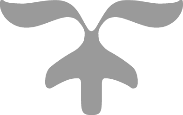 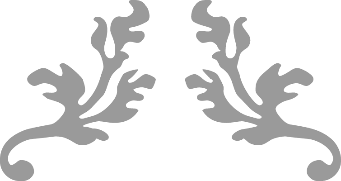 